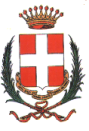 Città di AstiSettore Politiche Sociali, Istruzione e Servizi Educativi“Porta la Sporta 7 luglio 2018”Il Sig. /La Sig.ra ………………………………………………………n°tel.   …………………………………………...manifesta la propria disponibilità a partecipare a titolo volontario alla raccolta alimentare, indetta dal Comune di Asti per il 7 luglio 2018, denominata “Porta la Sporta”. A tal fine dichiara di essere a disposizione:  dalle ore 9.00 alle 13.00   dalle ore 13.00 alle 17.00  dalle ore 17.00 alle 21.00     preferibilmente, se aderente all’iniziativa, presso il Supermercato………………………………..di Via/Corso/Piazza………………………………………………………………………………………………………….Asti ,									In fede	-------------------------------------------------------------------------------------------------------------------------------------------------Città di AstiSettore Politiche Sociali, Istruzione e Servizi Educativi“Porta la Sporta 7 luglio 2018”Il Sig. /La Sig.ra ………………………………………………………n°tel.   …………………………………………...manifesta la propria disponibilità a partecipare a titolo volontario alla raccolta alimentare, indetta dal Comune di Asti per il 7 luglio 2018, denominata “Porta la Sporta”. A tal fine dichiara di essere a disposizione:  dalle ore 9.00 alle 13.00   dalle ore 13.00 alle 17.00  dalle ore 17.00 alle 21.00     preferibilmente, se aderente all’iniziativa, presso il Supermercato………………………………..di Via/Corso/Piazza………………………………………………………………………………………………………….Asti ,									In fede